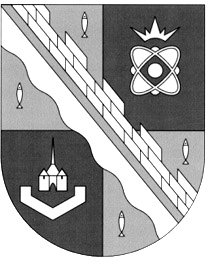 администрация МУНИЦИПАЛЬНОГО ОБРАЗОВАНИЯ                                           сосновоборский городской округ ЛЕНИНГРАДСКОЙ ОБЛАСТИПОСТАНОВЛЕНИЕот 09/11/2010 № 2299О предоставлении бюджетных инвестицийв объекты капитального строительства муниципальной собственности Сосновоборского городского округа в форме капитальных вложений в основные средства муниципальных унитарных предприятий, основанных на праве оперативногоуправления, муниципальных автономных учреждений и муниципальных бюджетных учрежденийВ соответствии со статьей 79 Бюджетного кодекса Российской Федерации и во исполнение распоряжения администрации муниципального образования Сосновоборский городской округ Ленинградской области от 17.08.2010 № 211-р «Об утверждении мероприятий, направленных на совершенствование правового положения муниципальных учреждений администрация Сосновоборского городского округа п о с т а н о в л я е т:1. Предоставление бюджетных инвестиций в объекты капитального строительства муниципальной собственности Сосновоборского городского округа в форме капитальных вложений в основные средства муниципальных унитарных предприятий, основанных на праве оперативного управления, муниципальных автономных учреждений и муниципальных бюджетных учреждений осуществляется в порядке установленном Постановлением администрации Сосновоборского городского округа от 31.05.2010 №1059 «Об утверждении положения о формировании и реализации адресной инвестиционной программы за счет средств местного бюджета»2. Пресс-центру администрации (Арибжанов Р.М.) разместить настоящее постановление  на официальном сайте Сосновоборского городского округа.3. Настоящее постановление вступает в силу со дня подписания.4. Контроль за исполнением постановления оставляю за собой.Глава администрации Сосновоборского городского округа                                                                                 В.И.ГоликовИсп. Козловская О.Г.ПТ. 43242 –оСОГЛАСОВАНО:Первый заместитель главы администрацииСосновоборского городского округа   ________________ Н.Н.Беляевв отпускеЗаместитель главы администрациипо социальным вопросам_________________И.Г.Алексеева18.10.2010Заместитель главы администрации по безопасности и организационным вопросам   _________________ 	А.В.Калюжный14.10.2010Заместитель главы администрациипо экономике _________________ 	О.А.Шаповалова01.11.2010Председатель  КУМИ_________________ Г.Н.Попков01.11.2010И.О.Начальника общего отдела_________________ К.Л.Баскакова11.10.2010Главный специалист, юрисконсультюридического отдела_________________ М.А.Богданов11.10.2010							           	Рассылка:Общ. отдел., КФ, ЦБ, КУМИ,  Пресс-центр администрации